DIRECCIÓN ACADÉMICA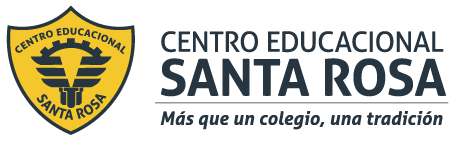 DEPARTAMENTO DE CONTABILIDADRespeto – Responsabilidad – Resiliencia – Tolerancia TEMA: Guía  a desarrollar en casa de módulo de contabilidadNombre: _______________________________________Curso  4°  Fecha: 23/03/2020APRENDIZAJE ESPERADO: Registra ordenada y cronológicamente las operaciones comercialesde mercado nacional en los sistemas contables de la empresa, de acuerdo a las normas de contabilidad y a la normativa legal vigentes, controlando el movimiento de ingresos y egresos durante la gestión comercial de la empresa.INSTRUCCIONESLEA la guía enviada, Imprima la guía (o de lo contrario cópiela en su cuaderno) y péguela en el cuaderno de Comercio Nacional e internacional, realice la actividad entregada al final de la guía. EN CASO DE DUDAS ENVIARLAS AL CORREO     contabilidadcestarosa@gmail.comDEBES BAJAR UNA MATERIA Y DE ELLA HACER LAS PREGUNTAS / ACTIVIDAD IMPORTACIONES 	Es la entrada legal de mercancías extranjeras al país para su uso y/o consumo.  La entrada legal se produce por:Costas, fronteras, puertos y aeropuertos de la república a través del Servicio Nacional de Aduana. Para esto se debe cumplir con el pago de los tributos que se realizan con la Declaración de Ingresos.Declaración  de Ingreso (DI): Este documento es confeccionado por quien representa al importador conocido como “agente aduanero”.  Este documento  debe contener la presentación de la mercancía y el pago de los tributos correspondientes, Derecho Ad Valorem (afecto al valor de la mercancía), Impuesto al Valor Agregado (IVA) y otros impuestos adicionales que afectan a algunas mercancías, como por ejemplo el impuesto adicional a las bebidas alcohólicas o analcohólicas.Ad Valorem: Régimen general 6% sobre el CIF. Si existe un tratado de libre comercio (TLC) el impuesto puede ser menos de 6% hasta 0%.El CIF, “Cost Insurance and Freight” (Costo Seguro y Flete): corresponde al valor FOB “Free on borad” establecido en la factura de importación, más seguro internacional (si no se establece en la factura de importación el Servicio Nacional de Aduanas aplica un seguro teórico de 2% sobre el FOB), más flete internacional que va en relación peso/volumen de la mercancía, (Se estima un 10% sobre el FOB)Ejemplo de cálculo para el registro de una importación, Tipo de cambio $500 = 1 USD:FOB      		US$  5.000,00Flete    			US$     500,00  		US$ 5.000,00  x 10% = US$500,00 (10% sobre el FOB)Seguro   	    +	US$     100,00	   	US$ 5.000,00  x 2%   = US$100,00 (2% sobre el FOB)CIF    	    	    = 	US$  5.600,00		US$ 5.000,00 + US$ 500,00  + US$ 100,00Ad Valorem	    +	US$     336,00	   	US$ 5.600,00 x 6%   = US$336,00 (6% sobre el CIF)Base imponible  =	US$  5.936,00		US$ 5.600,00 + US$336,00   IVA 19%		US$  1.127,84		US$ 5.935,00  x 19%  	 = US$1.127,84 (19% sobre la B. Imponible)Total Importación	US$  7.063,84		US$ 5.935,00 + US$1.127,84 Tipo de Cambio Aduanero: corresponde al TC observado el penúltimo día hábil bancario al mes de su aplicación.  Se representa en base de dólar USA y es determinado por el Servicio Nacional de Aduana  en forma mensual. Ejemplo:    Mes de marzo  el TC es $863,30  esto  significa que todas las importaciones realizadas durante el mes de septiembre y el IVA correspondiente al 19%,  deben determinarse con este tipo de cambio, para la confección del libro de compra y ventas y declaración mensual de impuestos en F29.Precio Neto Importación (Base imponible)	US$ 5.936,00    x 863,30	=	$5.124.548IVA 19 %					US$ 1.127,84 	 x 863,30	= 	$   973.664Valor Total					US$ 7.062,84    x 661,5      	=	$6.098.212ActividadCalcular el valor en peso chileno de las siguientes importaciones:1. Se realiza importación de prendas de vestir y calzado desde China, empresa “Shuan Ju”, DI N°123, por un valor FOB 10.000 USD, TC $865.22. Se realiza importación de insumos computacionales desde Alemania, empresa “Furmher”, DI N°124, por un valor FOB 13.000 USD, TC $868.33. Se realiza importación de maquinaria industrial desde Estados Unidos, empresa “Guilde White”, DI N°125, por un valor FOB 22.354 USD, TC $863.44. Se realiza importación de insumos médicos desde Italia, empresa “Vittorio Sandini” N°126, por un valor FOB 26.592 USD, TC $853.65. Se realiza importación de insumos industriales desde Japón, empresa “Nagasaki” N°127, por un valor FOB 16.641 USD, TC $856.8Importación US$Importación Moneda NacionalImportación US$Importación Moneda NacionalImportación US$Importación Moneda NacionalImportación US$Importación Moneda NacionalImportación US$Importación Moneda Nacional